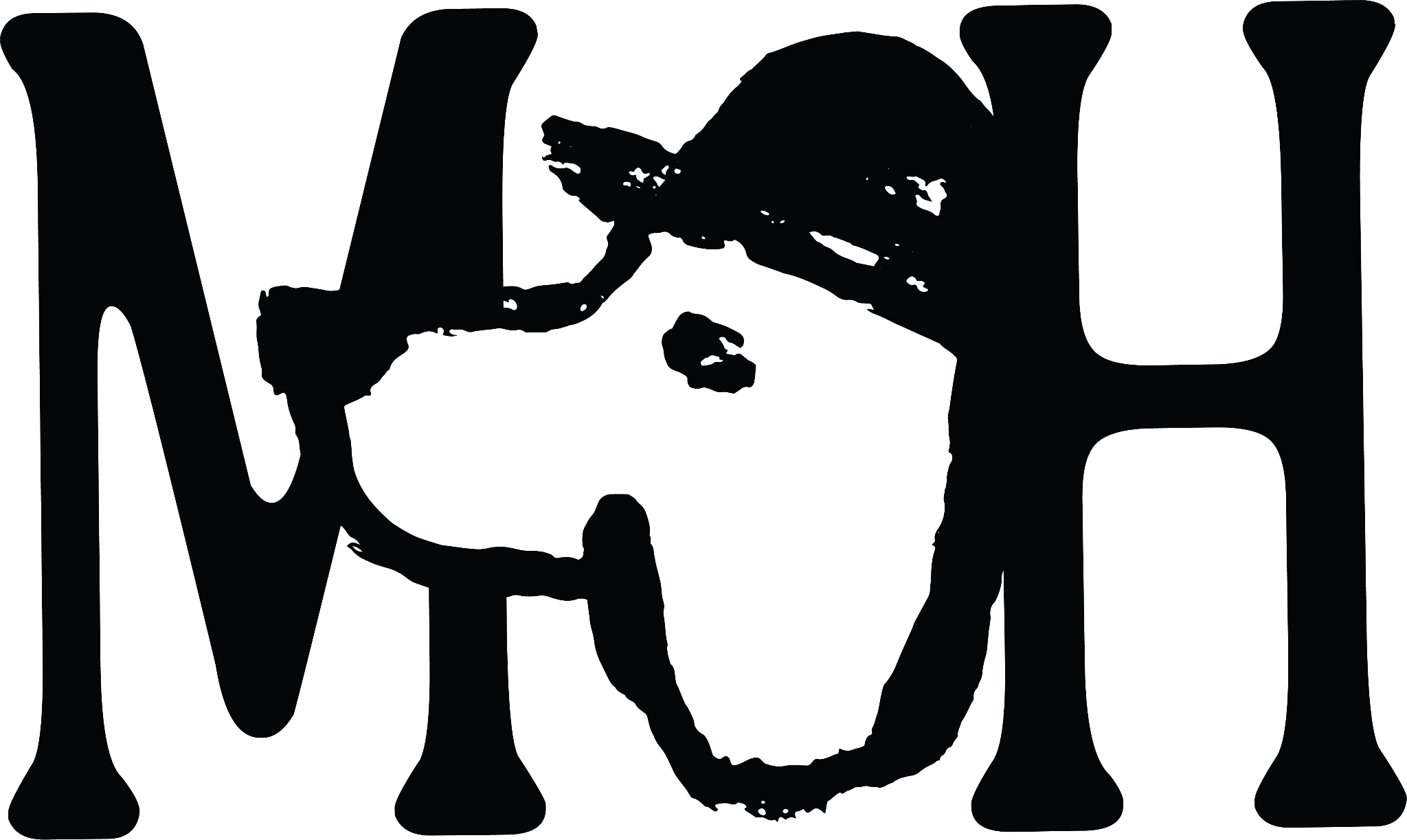 Blood Orange Negroni 12.0 / Bloody Mary 11 / Rum Old Fashioned 10 / Espresso Martini 11Cynar Spritz 13.5 / Botivo Spritz (non-alc) 6.5 / Elderflower Seedlip Tonic (non-alc) 10.5SnacksNocellara olives                                                                                                                                            4.5Hoxton sourdough & salted butter                                                                                                           4.5Bubble & squeak croquettes with tomato relish                                                                                     6.5Scotch egg & brown sauce                                                                                                                         7.0Herdwick lamb ribs with roast garlic mayo                                                                                             7.0           StartersWookey Hole cheddar & Hogs Back ale soup, marmite rarebit and pickled silverskin onion           9.5Roast beetroot, candied walnuts, rosary goats cheese, & bitter leaves                                               10.0Loxwood venison tartare, plum ketchup & dripping toast                                                                    13.0Kennet crayfish & smoked salmon cocktail with all the usual suspects                                              14.0MainsPan roast Wintershall ox liver, glazed shallots, colcannon mash & gravy                                           19.0Penny bun, Jerusalem artichoke & leek tart with a Sussex Charmer sauce                                        19.5Roast pork fillet from our pigs, celeriac & purple sprouting broccoli                                                  24.0Loxwood Estate venison loin, peppercorn sauce & watercress                                                            26.0To shareRoast wild duck for two with cassoulet beans, pancetta, confit leg & blood orange salad               48.0Mixed leaf salad 6.5 / Buttered cabbage 6.0PuddingJamaican ginger sticky toffee pudding & whisky toffee sauce                                                               8.5Banana split, chocolate mousse with almonds & sprinkles                                                                    9.5Sussex Stilton with celery & lavosh                                                                                                                      9.0Meet Our MakersAt the Merry Harriers we aim to source our produce as locally and as ethically as possible.We are lucky enough to be surrounded by some of the UK’s best producers in the heart of the Surrey HillsHere are some of them:Wintershall Valley Farm: A stone's throw from the Merry Harriers, Sam’s Mum Henrietta supplies the pub with pork, beef and lamb year-round from her Wintershall Valley Farm. Henrietta lovingly tends to a drove of Oxford Sandies, reared for their lean pork, as well as an impressive herd of Sussex Cattle, Wagyu and Sussex Cross cows. She boasts the largest flock of Herdwick sheep in the South of England. Sam butchers all our meat in-house minimising waste and using as much of the animal as possible in his menus. Kennet Crayfish: Our crayfish is trapped by hand exclusively from the gin-clear, nutrient-rich waters of the River Kennet. The river is mainly groundwater-fed from a Cretaceous chalk aquifer, granting the crayfish a unique and utterly delicious flavour. Our supplier, Kennet Crayfish, are on a mission to sustain British waterways for future generations by increasing awareness of the plight of our rivers and increasing the popularity of crayfish.Venison: Albie Lyons has been a deerstalker for 55 years. He is a strong believer that, “if you stop doing things, you stop working”. Believe it or not he is 86 years young! It is a hobby and a job he enjoys working across Sussex at High Beeches, Andcross and Billingshurst. He culls deer to keep numbers down for conservation purposes and to counter overpopulation.Goldie’s Greens: The brainchild of Sam’s sister Goldie, Goldie’s Greens are the (literal) fruits from the kitchen garden at nearby restaurant Hilltop Kitchen. Using her growing experience at Green Michelin-starred farm and restaurant, Heckfield Place, Goldie lovingly built and sowed the raised beds in February 2023. By late spring, the garden had flourished, and its harvest has continually supplied Hilltop Kitchen with gorgeous fruit and vegetables throughout the summer and autumn. Goldie focusses on perennial herbs, enabling a rotational crop that allows chefs to have their pick of the best all year round. Greyfriars Vineyard: Located on the sunny south-facing chalk slopes of the Hog’s Back at Puttenham, Greyfriars produce a variety of spectacular English sparkling and still wines. The unique soil conditions, aspect and climate contribute to every bottle’s unique (and in many cases, award-winning) constitution. A marriage of traditional technique and modern machinery, the vineyard is paving the way for winemakers in the Surrey North Downs. Village Spirit Collective: The closest of all our suppliers (quite literally our next-door neighbours), the Village Spirit Collective is owned and run by Ian Cox who left a city job in favour of a work-life balance. Ian produces everything by-hand himself in his micro-batch distillery, from crushing the botanicals and distilling, to labelling and distribution.Ripping Yarns Distillery Surrey’s first dedicated rum distillery. The Ripping Yarns team make award-winning premium rums completely from scratch in the Surrey Hills using only the finest cane sugar molasses. They are a family-run business and are across the entire Rum-making process, from fermentation to bottling - “molasses to glass”, as they like to say. For more information about any of our partners, please ask one of our team.Eat well. Eat local. Eat seasonal.